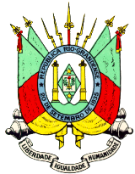 			PRORROGAÇÃO     CONVITE À MANIFESTAÇÃO DE INTERESSEA Secretaria da Justiça, Cidadania e dos Direitos Humanos lançou convite à apresentação de manifestação de interesse para contratar empresa para o desenvolvimento do sistema informatizado de gerenciamento do atendimento do socioeducando da FASE/RS. A presente contratação integra o Programa de Oportunidades e Direitos, viabilizado com recursos do Banco Interamericano de Desenvolvimento.Manifestação de interesse prorrogada até 19 de novembro de 2020.Convite completo e mais informações podem ser consultados no site www.sjcdh.rs.gov.br, em Serviços e Informações – Destaque PODRS/BID.